Beoordelingsformulier INTEGRAAL HANDELEN NIVEAU 1 voltijd, deeltijd (2024-2025)Oordeel per bekwaamheidsgebied & cijferbepaling    Op de volgende pagina’s staat per bekwaamheidsgebied beschreven wat er van de student verwacht wordt in de praktijkbeoordeling handelen in de beroepspraktijk en in de integrale eindtoets. Op ieder bekwaamheidsgebied moet de student voldoen aan het beschreven niveau. Per bekwaamheidsgebied wordt feedback en feedforward gegeven en aangegeven of de student het minimale niveau behaald heeft. Voor de eindbeoordeling van zowel de praktijkbeoordeling handelen in de beroepspraktijk als de integrale eindtoets wordt vervolgens onderstaande schaal aangehouden: 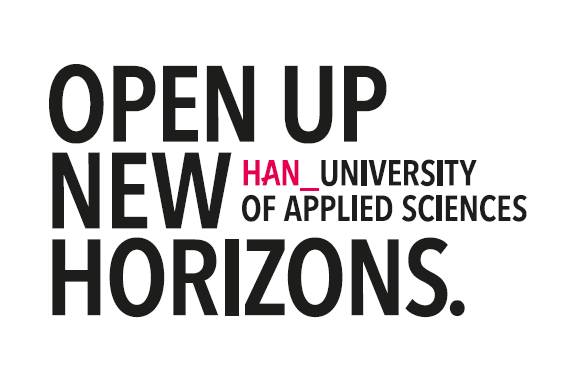 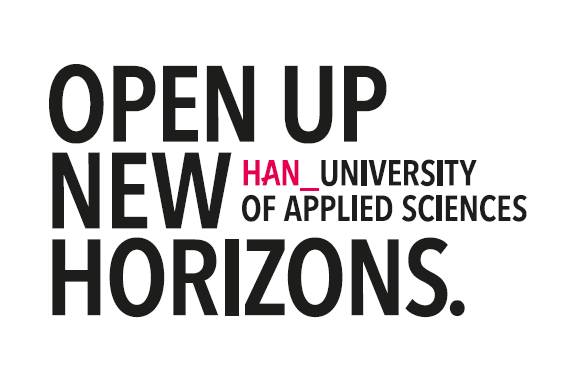 _Naam student: Opleiding: Datum: Werkplekbegeleider / schoolopleider:Instituutsopleider / ipd:Voltijd  OWE Oriëntatie op het beroep van leraar periode 3 
Deeltentamen: Dossier oriëntatie op het beroep van leraar incl. afronding wpl1  
OWE Integraal handelen ‘oriëntatie op het beroep’ periode 4 
Deeltentamen: Integrale eindtoets na periode 4: dossier integraal handelen 1 Deeltijd  
Module: Oriëntatie op het beroep  EVL: integraal handelen in de beroepspraktijk 1 Deeltentamens:  Praktijkbeoordeling dossier ‘Oriëntatie op het beroep’  Integrale eindtoets ‘dossier integraal handelen 1’ Naam student:                                                                                                                                             Opleiding:  Datum: Cijfer  Duiding  10 Excellent handelen aangetoond op alle bekwaamheidsgebieden.9 Eén bekwaamheidsgebied excellent aangetoond, de overige bekwaamheidsgebieden zijn boven niveau aangetoond. 8 Meerdere bekwaamheidsgebieden boven niveau aangetoond. 7 Eén bekwaamheidsgebied boven niveau aangetoond. 6 Alle bekwaamheidsgebieden op niveau aangetoond.  5 Eén van de bekwaamheidsgebieden is onvoldoende aangetoond.  4 Twee bekwaamheidsgebieden zijn onvoldoende aangetoond.  3 Drie bekwaamheidsgebieden zijn onvoldoende aangetoond. 2 Alle bekwaamheidsgebieden zijn onvoldoende aangetoond. 1 Niets aangetoond, geen ontwikkeling. Praktijkbeoordeling dossier ‘oriëntatie op het beroep’ Praktijkbeoordeling dossier ‘oriëntatie op het beroep’ Integrale eindtoets ‘dossier integraal handelen 1’ Integrale eindtoets ‘dossier integraal handelen 1’ SO en/of WPB: SO en/of WPB: Examinatoren: Examinatoren: IO/IPD: IO/IPD: Examinatoren: Examinatoren: Datum: Datum: Datum:  Datum:  Ontvankelijkheidseis:  Tussenbeoordeling  Afgenomen / niet afgenomen Ontvankelijkheidseis: Praktijkbeoordeling dossier oriëntatie op het beroep is met een voldoende afgesloten  Cijfer:  Bekwaamheidsgebied De student laat tijdens het handelen in de beroepspraktijk (werkplekleren 1) het volgende zien:  De student laat tijdens het handelen in de beroepspraktijk (werkplekleren 1) het volgende zien:  De student laat in de integrale eindtoets het volgende zien:  De student laat in de integrale eindtoets het volgende zien:  Brede professionele basis  Je werkt in de rol van beginnend leraar in opleiding samen met collega’s (in opleiding), bent ondernemend en reflecteert op je eigen gedrag. Je onderzoekt op systematische wijze situaties in de praktijk met behulp van eenvoudige onderzoeksmethode(n). Je gebruikt hierbij diverse bronnen die je beoordeelt op bruikbaarheid. Je werkt resultaat- en doelgericht aan je eigen ontwikkeling en maakt dat zichtbaar. Je laat dat bijvoorbeeld zien door: contact te maken en samen te werken met medestudenten, begeleiders en andere collega’s in een groot gedeelte van het tweedegraads veld; feedback te vragen aan leerlingen, medestudenten en collega’s voor het verbeteren van je eigen professionele handelen; interesse te tonen in algemene actuele ontwikkelingen in het voortgezet en middelbaar beroepsonderwijs;  nieuwsgierig te zijn naar o.a. de school, de leerlingen, het onderwijsconcept en collega’s;  je te oriënteren op het niveau van het onderwijstype en onderwijsvernieuwingen in de eigen stagecontext.    Je werkt in de rol van beginnend leraar in opleiding samen met collega’s (in opleiding), bent ondernemend en reflecteert op je eigen gedrag. Je onderzoekt op systematische wijze situaties in de praktijk met behulp van eenvoudige onderzoeksmethode(n). Je gebruikt hierbij diverse bronnen die je beoordeelt op bruikbaarheid. Je werkt resultaat- en doelgericht aan je eigen ontwikkeling en maakt dat zichtbaar. Je laat dat bijvoorbeeld zien door: contact te maken en samen te werken met medestudenten, begeleiders en andere collega’s in een groot gedeelte van het tweedegraads veld; feedback te vragen aan leerlingen, medestudenten en collega’s voor het verbeteren van je eigen professionele handelen; interesse te tonen in algemene actuele ontwikkelingen in het voortgezet en middelbaar beroepsonderwijs;  nieuwsgierig te zijn naar o.a. de school, de leerlingen, het onderwijsconcept en collega’s;  je te oriënteren op het niveau van het onderwijstype en onderwijsvernieuwingen in de eigen stagecontext.    Je laat zien interesse te hebben in actuele ontwikkelingen in het voortgezet en middelbaar beroepsonderwijs, waaronder op het gebied van ict-toepassingen voor het onderwijs. Aan de hand van voorbeelden laat je zien dat je je ontwikkelt richting het leraarschap, hierin samenwerkt met collega’s en systematisch reflecteert. Je toont aan dat je je georiënteerd hebt op het brede tweedegraads werkveld. Je beantwoordt op een onderbouwde wijze de vraag ‘kan en wil ik leraar worden?’ Je laat zien interesse te hebben in actuele ontwikkelingen in het voortgezet en middelbaar beroepsonderwijs, waaronder op het gebied van ict-toepassingen voor het onderwijs. Aan de hand van voorbeelden laat je zien dat je je ontwikkelt richting het leraarschap, hierin samenwerkt met collega’s en systematisch reflecteert. Je toont aan dat je je georiënteerd hebt op het brede tweedegraads werkveld. Je beantwoordt op een onderbouwde wijze de vraag ‘kan en wil ik leraar worden?’ Evaluatie studentBeschrijf kort en bondig op welke wijze je aan bovenstaande bekwaamheid hebt gewerkt en welke leerdoelen je hebt om je verder te ontwikkelen.Oordeel brede professionele basis Dit bekwaamheidsgebied is excellent, boven niveau, op niveau of onvoldoende aangetoond (arceren wat van toepassing is). Toelichting op het oordeel: beschrijf of en in hoeverre de student voldoet aan het beschreven niveau, geef feedback en feedforward:  Dit bekwaamheidsgebied is excellent, boven niveau, op niveau of onvoldoende aangetoond (arceren wat van toepassing is). Toelichting op het oordeel: beschrijf of en in hoeverre de student voldoet aan het beschreven niveau, geef feedback en feedforward:  Dit bekwaamheidsgebied is excellent, boven niveau, op niveau of onvoldoende aangetoond (arceren wat van toepassing is). Toelichting op het oordeel: beschrijf of en in hoeverre de student voldoet aan het beschreven niveau, geef feedback en feedforward:  Dit bekwaamheidsgebied is excellent, boven niveau, op niveau of onvoldoende aangetoond (arceren wat van toepassing is). Toelichting op het oordeel: beschrijf of en in hoeverre de student voldoet aan het beschreven niveau, geef feedback en feedforward:  Pedagogisch bekwaam  Je maakt contact met leerlingen/studenten. Je levert een bijdrage aan het creëren van een veilige sfeer door gewenst gedrag en grenzen aan te geven, waarderend feedback te geven en oog te hebben voor de basisbehoeften en ontwikkeling van leerlingen/studenten. Je bespreekt je aanpak met begeleiders.  Je laat dat bijvoorbeeld zien door: tijdens onderwijsactiviteiten de leiding te nemen en contact te maken met de leerlingen/studenten (formeel, informeel en persoonlijk); leerlingen/studenten te observeren; actief te luisteren naar leerlingen/studenten; de leerlingen aan te sturen middels positieve bekrachtiging, correcties en het aangeven van grenzen; een passende omgang met leerlingen/studenten; de basisbehoeften van leerlingen/studenten te herkennen en daarop in te spelen; je pedagogisch handelen in de voorbereiding van onderwijsactiviteiten en begeleiding toe te lichten en hier achteraf op te reflecteren. Je maakt contact met leerlingen/studenten. Je levert een bijdrage aan het creëren van een veilige sfeer door gewenst gedrag en grenzen aan te geven, waarderend feedback te geven en oog te hebben voor de basisbehoeften en ontwikkeling van leerlingen/studenten. Je bespreekt je aanpak met begeleiders.  Je laat dat bijvoorbeeld zien door: tijdens onderwijsactiviteiten de leiding te nemen en contact te maken met de leerlingen/studenten (formeel, informeel en persoonlijk); leerlingen/studenten te observeren; actief te luisteren naar leerlingen/studenten; de leerlingen aan te sturen middels positieve bekrachtiging, correcties en het aangeven van grenzen; een passende omgang met leerlingen/studenten; de basisbehoeften van leerlingen/studenten te herkennen en daarop in te spelen; je pedagogisch handelen in de voorbereiding van onderwijsactiviteiten en begeleiding toe te lichten en hier achteraf op te reflecteren. Je verbindt je pedagogisch handelen aan opgedane kennis over de ontwikkeling van leerlingen/studenten en hun basisbehoeften. Je reflecteert hierbij op gemaakte keuzes en toont je bewust van de effecten van je handelen.  Je verbindt je pedagogisch handelen aan opgedane kennis over de ontwikkeling van leerlingen/studenten en hun basisbehoeften. Je reflecteert hierbij op gemaakte keuzes en toont je bewust van de effecten van je handelen.  Evaluatie studentBeschrijf kort en bondig op welke wijze je aan bovenstaande bekwaamheid hebt gewerkt en welke leerdoelen je hebt om je verder te ontwikkelen.Oordeel pedagogisch bekwaam Dit bekwaamheidsgebied is excellent, boven niveau, op niveau of onvoldoende aangetoond (arceren wat van toepassing is). Toelichting op het oordeel: beschrijf of en in hoeverre de student voldoet aan het beschreven niveau, geef feedback en feedforward:  Dit bekwaamheidsgebied is excellent, boven niveau, op niveau of onvoldoende aangetoond (arceren wat van toepassing is). Toelichting op het oordeel: beschrijf of en in hoeverre de student voldoet aan het beschreven niveau, geef feedback en feedforward:  Dit bekwaamheidsgebied is excellent, boven niveau, op niveau of onvoldoende aangetoond (arceren wat van toepassing is). Toelichting op het oordeel: beschrijf of en in hoeverre de student voldoet aan het beschreven niveau, geef feedback en feedforward:  Dit bekwaamheidsgebied is excellent, boven niveau, op niveau of onvoldoende aangetoond (arceren wat van toepassing is). Toelichting op het oordeel: beschrijf of en in hoeverre de student voldoet aan het beschreven niveau, geef feedback en feedforward:  Vakdidactisch bekwaam  Je bereidt met behulp van je begeleider(s) eenvoudige onderwijsactiviteiten voor, voert deze uit, evalueert de activiteit en stelt bij. In instructiemomenten expliciteer je de doelen voor de leerlingen/studenten en gebruik je een passende instructiewijze. Je ondersteunt kleine groepjes leerlingen tijdens onderwijsactiviteiten bij de uitvoering van hun taken.  Je laat dat bijvoorbeeld zien door: voorkennis van leerlingen/studenten te activeren en de keuze en uitvoering van onderwijsactiviteiten af te stemmen op de beginsituatie van de groep;  verschillende eenvoudige didactische werkvormen op een passende wijze in te zetten;   de kennis over algemeen didactische modellen, waaronder het directe instructiemodel, en de basisdidactieken vanuit het eigen vakgebied in te zetten;  een lesvoorbereiding voor een onderwijsactiviteit op te stellen met daarin een beschrijving van de beginsituatie, de doelen, de gekozen didactische aanpak, de organisatie van de onderwijsactiviteit en wijze van evalueren;   tijdens instructiemomenten de leerstof begrijpelijk en gestructureerd over te brengen; ict op een eenvoudige wijze in te zetten, passend bij de context van de werkplek.   Je bereidt met behulp van je begeleider(s) eenvoudige onderwijsactiviteiten voor, voert deze uit, evalueert de activiteit en stelt bij. In instructiemomenten expliciteer je de doelen voor de leerlingen/studenten en gebruik je een passende instructiewijze. Je ondersteunt kleine groepjes leerlingen tijdens onderwijsactiviteiten bij de uitvoering van hun taken.  Je laat dat bijvoorbeeld zien door: voorkennis van leerlingen/studenten te activeren en de keuze en uitvoering van onderwijsactiviteiten af te stemmen op de beginsituatie van de groep;  verschillende eenvoudige didactische werkvormen op een passende wijze in te zetten;   de kennis over algemeen didactische modellen, waaronder het directe instructiemodel, en de basisdidactieken vanuit het eigen vakgebied in te zetten;  een lesvoorbereiding voor een onderwijsactiviteit op te stellen met daarin een beschrijving van de beginsituatie, de doelen, de gekozen didactische aanpak, de organisatie van de onderwijsactiviteit en wijze van evalueren;   tijdens instructiemomenten de leerstof begrijpelijk en gestructureerd over te brengen; ict op een eenvoudige wijze in te zetten, passend bij de context van de werkplek.   Je verbindt je vakdidactische aanpak en opgedane kennis over didactiek, werkvormen, digitale leermiddelen en instructiemodellen. Je reflecteert op de voorbereiding en uitvoering van je onderwijsactiviteiten en toont je bewust van de effecten van de didactische keuzes die je hebt gemaakt.  Je verbindt je vakdidactische aanpak en opgedane kennis over didactiek, werkvormen, digitale leermiddelen en instructiemodellen. Je reflecteert op de voorbereiding en uitvoering van je onderwijsactiviteiten en toont je bewust van de effecten van de didactische keuzes die je hebt gemaakt.  Evaluatie studentBeschrijf kort en bondig op welke wijze je aan bovenstaande bekwaamheid hebt gewerkt en welke leerdoelen je hebt om je verder te ontwikkelen.Oordeel vakdidactisch bekwaam Dit bekwaamheidsgebied is excellent, boven niveau, op niveau of onvoldoende aangetoond (arceren wat van toepassing is). Toelichting op het oordeel: beschrijf of en in hoeverre de student voldoet aan het beschreven niveau, geef feedback en feedforward:  Dit bekwaamheidsgebied is excellent, boven niveau, op niveau of onvoldoende aangetoond (arceren wat van toepassing is). Toelichting op het oordeel: beschrijf of en in hoeverre de student voldoet aan het beschreven niveau, geef feedback en feedforward:  Dit bekwaamheidsgebied is excellent, boven niveau, op niveau of onvoldoende aangetoond (arceren wat van toepassing is). Toelichting op het oordeel: beschrijf of en in hoeverre de student voldoet aan het beschreven niveau, geef feedback en feedforward:  Dit bekwaamheidsgebied is excellent, boven niveau, op niveau of onvoldoende aangetoond (arceren wat van toepassing is). Toelichting op het oordeel: beschrijf of en in hoeverre de student voldoet aan het beschreven niveau, geef feedback en feedforward:  Praktijkbeoordeling dossier ‘oriëntatie op het beroep’ Praktijkbeoordeling dossier ‘oriëntatie op het beroep’ Integrale eindtoets ‘dossier integraal handelen 1’ Integrale eindtoets ‘dossier integraal handelen 1’ Vakinhoudelijk bekwaam  Je beheerst kennis van de inhoud die in je onderwijsactiviteiten behandeld wordt.   Je beheerst kennis van de inhoud die in je onderwijsactiviteiten behandeld wordt.   Je verbindt de opgedane vakinhoudelijke kennis aan je integrale handelen op niveau 1.   Je verbindt de opgedane vakinhoudelijke kennis aan je integrale handelen op niveau 1.   Evaluatie studentBeschrijf kort en bondig op welke wijze je aan bovenstaande bekwaamheid hebt gewerkt en welke leerdoelen je hebt om je verder te ontwikkelen.Oordeel vakdidactisch bekwaam 
 
 Dit bekwaamheidsgebied is excellent, boven niveau, op niveau of onvoldoende aangetoond (arceren wat van toepassing is). Toelichting op het oordeel: beschrijf of en in hoeverre de student voldoet aan het beschreven niveau, geef feedback en feedforward:  Dit bekwaamheidsgebied is excellent, boven niveau, op niveau of onvoldoende aangetoond (arceren wat van toepassing is). Toelichting op het oordeel: beschrijf of en in hoeverre de student voldoet aan het beschreven niveau, geef feedback en feedforward:  Dit bekwaamheidsgebied is excellent, boven niveau, op niveau of onvoldoende aangetoond (arceren wat van toepassing is). Toelichting op het oordeel: beschrijf of en in hoeverre de student voldoet aan het beschreven niveau, geef feedback en feedforward:  Dit bekwaamheidsgebied is excellent, boven niveau, op niveau of onvoldoende aangetoond (arceren wat van toepassing is). Toelichting op het oordeel: beschrijf of en in hoeverre de student voldoet aan het beschreven niveau, geef feedback en feedforward:  Let op:  Elk bekwaamheidsgebied moet voldoende aangetoond zijn voor een voldoende eindcijfer  Eindoordeel  CIJFER: Eindoordeel  CIJFER: Eindoordeel  CIJFER: Eindoordeel  CIJFER: Maak van dit bestand geen pdf-file i.v.m. beoordeling integraal handelen. Maak van dit bestand geen pdf-file i.v.m. beoordeling integraal handelen. 